ПРОЕКТподготовлен на основании постановления администрации Елизовского городского поселения № 695-п от 09.09.2014 года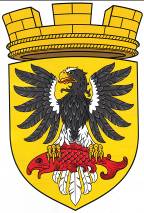 ЕЛИЗОВСКИЙ МУНИЦИПАЛЬНЫЙ РАЙОН«ЕЛИЗОВСКОЕ ГОРОДСКОЕ ПОСЕЛЕНИЕ»Муниципальный нормативный правовой актО внесении изменений в муниципальный нормативный правовой акт «Правила землепользования и застройки Елизовского городского поселения Елизовского района Камчатского края» от 12.09.2011 № 10-НПАПринят Решением Собрания депутатов Елизовского городского поселения  №_____ от __________________      Статья 1. Внести в муниципальный нормативный правовой акт «Правила землепользования и застройки Елизовского городского поселения Елизовского района Камчатского края» от 12.09.2011 № 10-НПА, принятые Решением собрания депутатов Елизовского городского поселения от 07.09.2011 года №126, следующие изменения:В Разделе II карта градостроительного зонирования:       1.1. установить территориальную зону застройки среднеэтажными жилыми домами (Ж 3) по границам земельного участка с кадастровым номером 41:05:0101004:266 и двух формируемых земельных участков, расположенных по ул. Попова в г. Елизово (приложение 1);      1.2.	установить территориальную зону застройки индивидуальными жилыми домами (Ж 1) по границам формируемого земельного участка, ориентировочной площадью 700 кв.м., расположенного по ул. Калининская в г. Елизово (приложение 2);      1.3.	установить территориальную зону застройки индивидуальными жилыми домами (Ж 1) по границам формируемого земельного участка, ориентировочной площадью 2000 кв.м., расположенного по ул. Старикова в г. Елизово, смежного с земельным участком с кадастровым номером 41:05:0101003:494 (приложение 3);       1.4.	установить территориальную зону объектов теплоснабжения  (ИИ 3) по границам земельного участка с кадастровым номером 41:05:0101002:2380 и смежного с ним формируемого земельного участка, ориентировочной площадью 1114 кв.м., расположенного по ул. Пограничная в г. Елизово (приложение 4);       1.5.	установить территориальную зону объектов электроснабжения (ИИ 4) по границам земельного участка с кадастровым номером 41:05:0101006:4892, расположенного по ул. Взлетная в г. Елизово (приложение 5);       1.6.	установить территориальную зону застройки многоэтажными жилыми домами (Ж 4) по границам земельного участка с кадастровым номером  41:05:0101001:6666, расположенного по ул. Ленина в г. Елизово (приложение 6);        1.7.	установить территорию общего пользования (улично-дорожная сеть) по границам формируемого земельного участка по ул. Рябикова в                     г. Елизово, ориентировочной площадью 290 кв.м., смежного с земельным участком с кадастровым номером 41:05:0101001:287 (приложение 7);        1.8.	установить территориальную зону объектов транспортного обслуживания (ТИ 2) по границам земельных участков с кадастровыми номерами 41:05:0101006:132, 41:05:0101006:445, 41:05:0101006:446, 41:05:0101006:447 (приложение 8).       Статья 2.        Настоящий муниципальный нормативный правовой акт вступает в силу после его официального опубликования (обнародования).Глава Елизовскогогородского поселения						           А.А. Шергальдин№ ___ - НПА от «___» _________ 20__ годаПриложение 1 к проекту муниципального нормативного правового акта «О внесении изменений в муниципальный нормативный правовой акт «Правила землепользования и застройки Елизовского городского поселенияЕлизовского района Камчатского края» от 12.09.2011 № 10-НПА»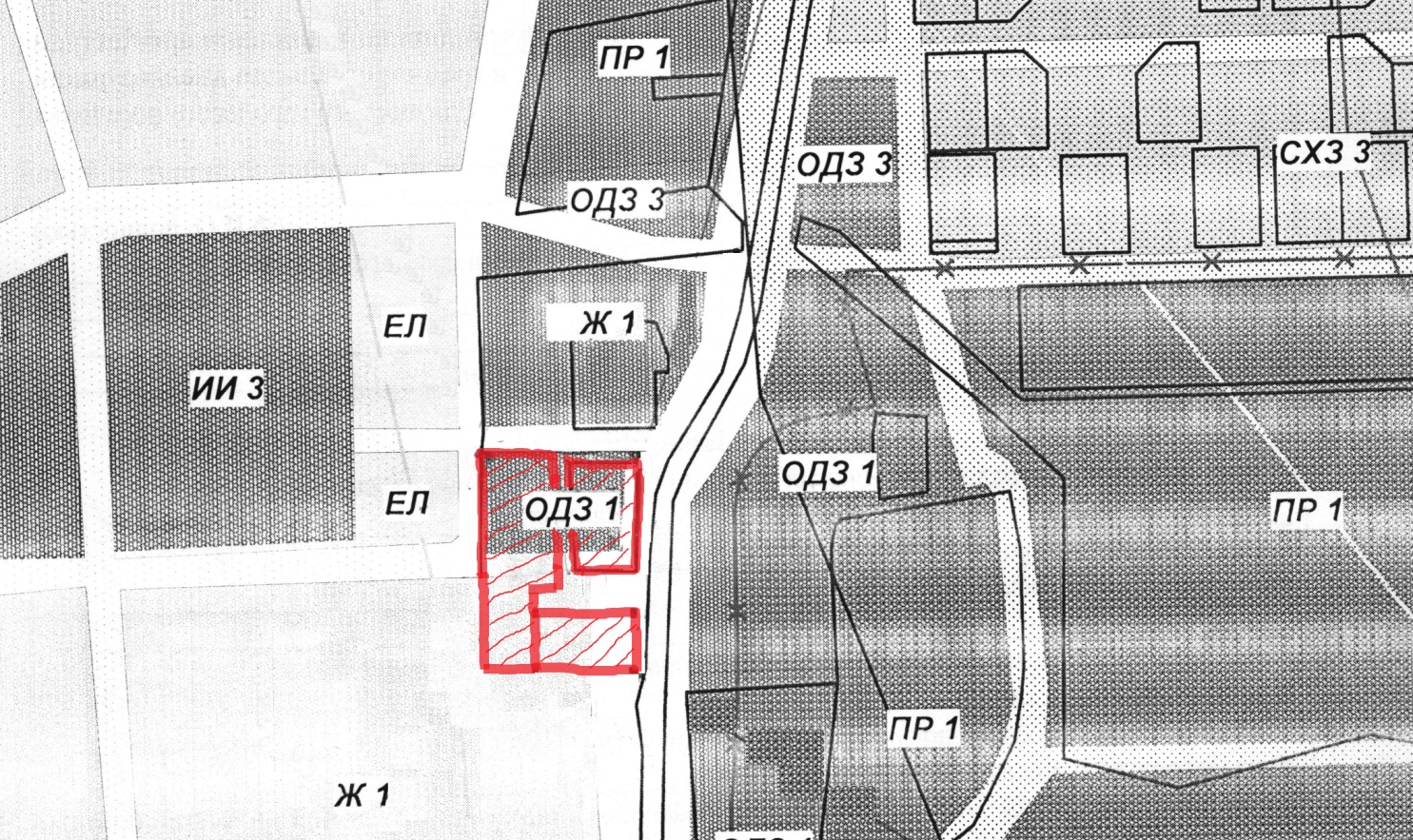      Приложение 2	 к проекту муниципального нормативного правового акта «О внесении изменений в муниципальный нормативный правовой акт «Правила землепользования и застройки Елизовского городского поселенияЕлизовского района Камчатского края» от 12.09.2011 № 10-НПА»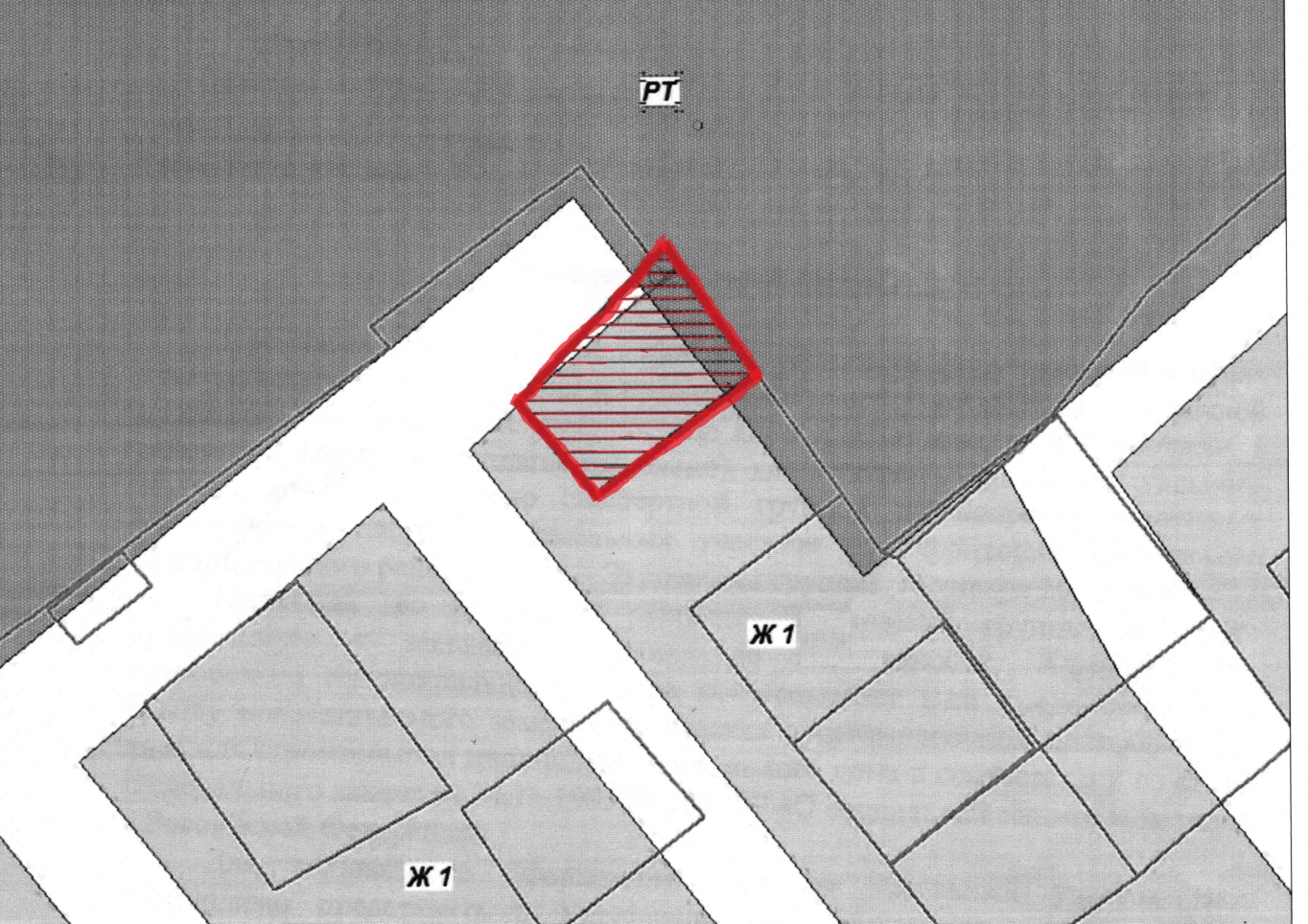 Приложение 3 к проекту муниципального нормативного правового акта «О внесении изменений в муниципальный нормативный правовой акт «Правила землепользования и застройки Елизовского городского поселенияЕлизовского района Камчатского края» от 12.09.2011 № 10-НПА»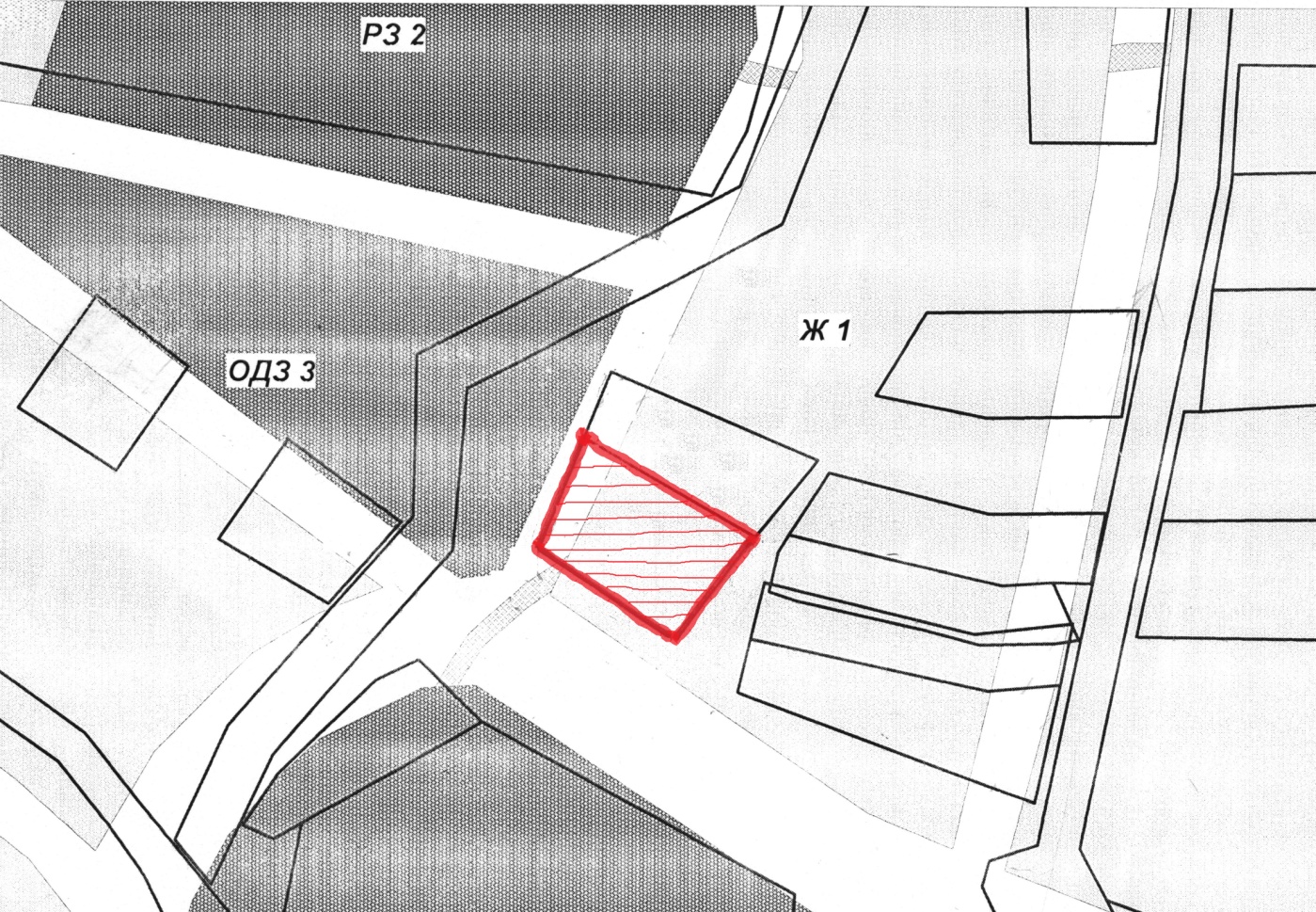 Приложение 4 к проекту муниципального нормативного правового акта «О внесении изменений в муниципальный нормативный правовой акт «Правила землепользования и застройки Елизовского городского поселенияЕлизовского района Камчатского края» от 12.09.2011 № 10-НПА»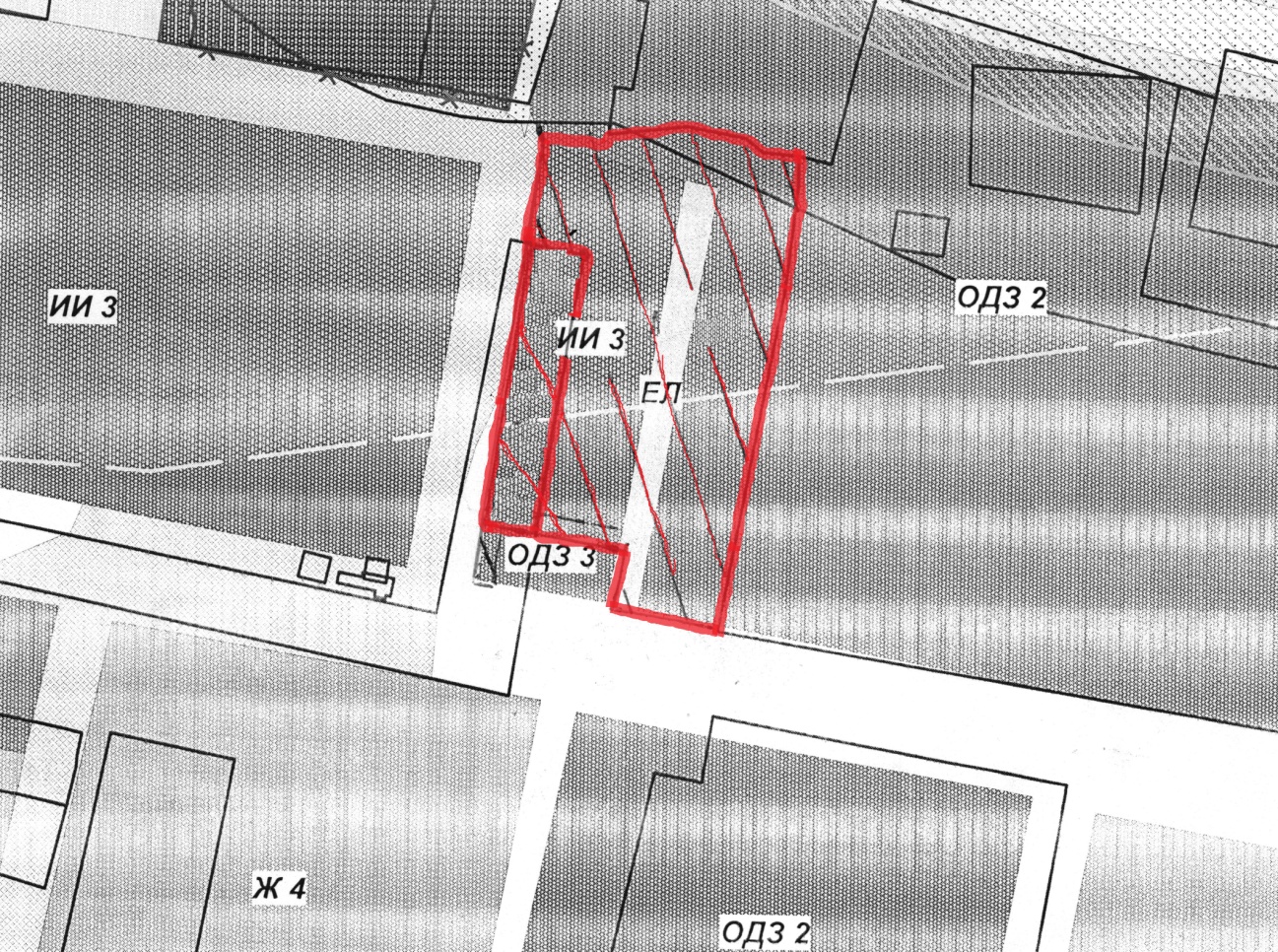 Приложение 5 к проекту муниципального нормативного правового акта «О внесении изменений в муниципальный нормативный правовой акт «Правила землепользования и застройки Елизовского городского поселенияЕлизовского района Камчатского края» от 12.09.2011 № 10-НПА»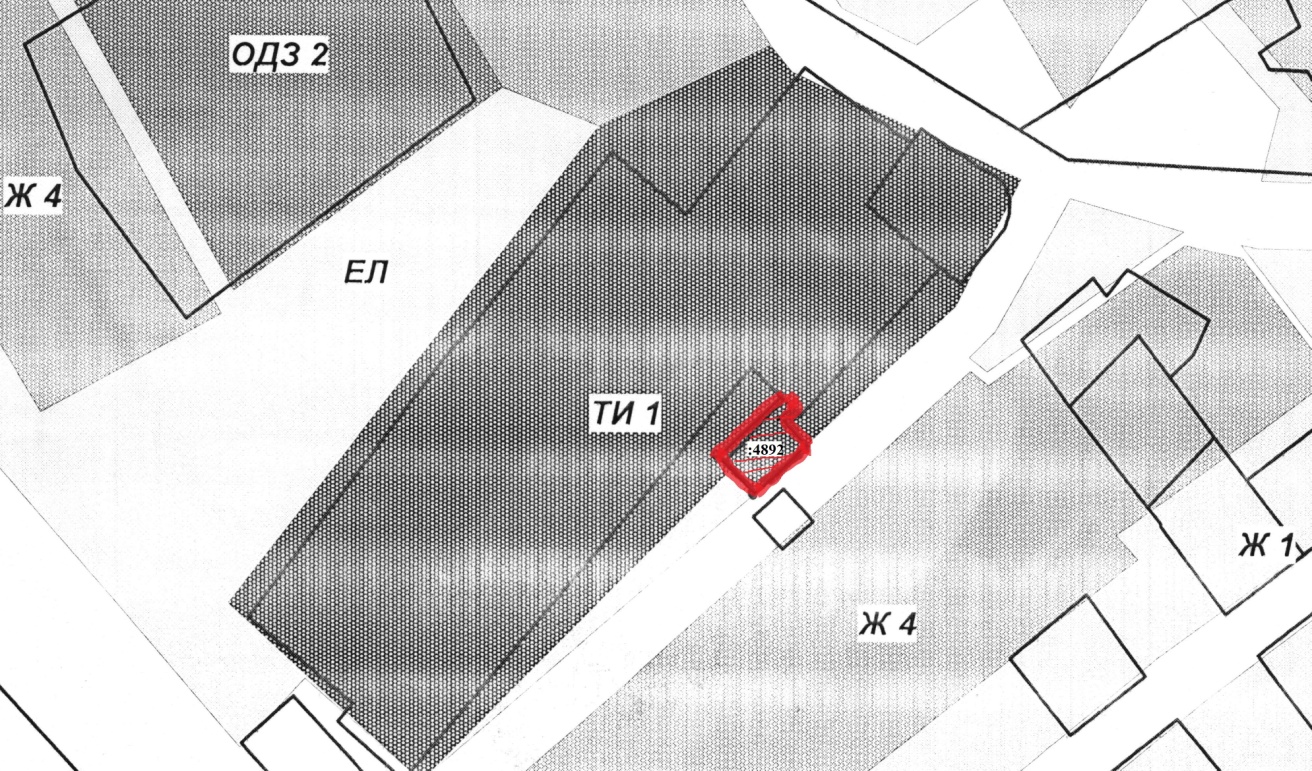 Приложение 6 к проекту муниципального нормативного правового акта «О внесении изменений в муниципальный нормативный правовой акт «Правила землепользования и застройки Елизовского городского поселенияЕлизовского района Камчатского края» от 12.09.2011 № 10-НПА»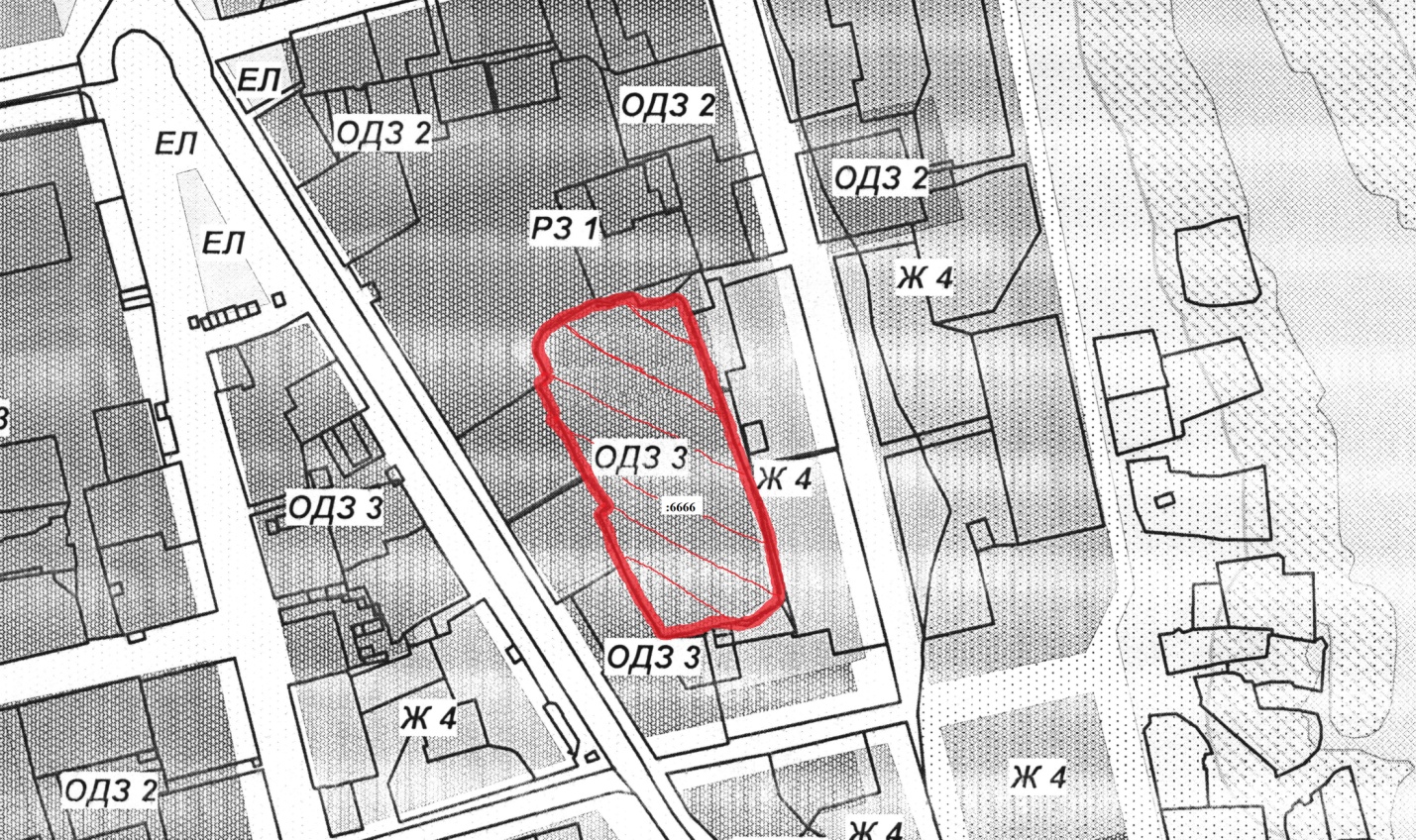 Приложение 7 к проекту муниципального нормативного правового акта «О внесении изменений в муниципальный нормативный правовой акт «Правила землепользования и застройки Елизовского городского поселенияЕлизовского района Камчатского края» от 12.09.2011 № 10-НПА»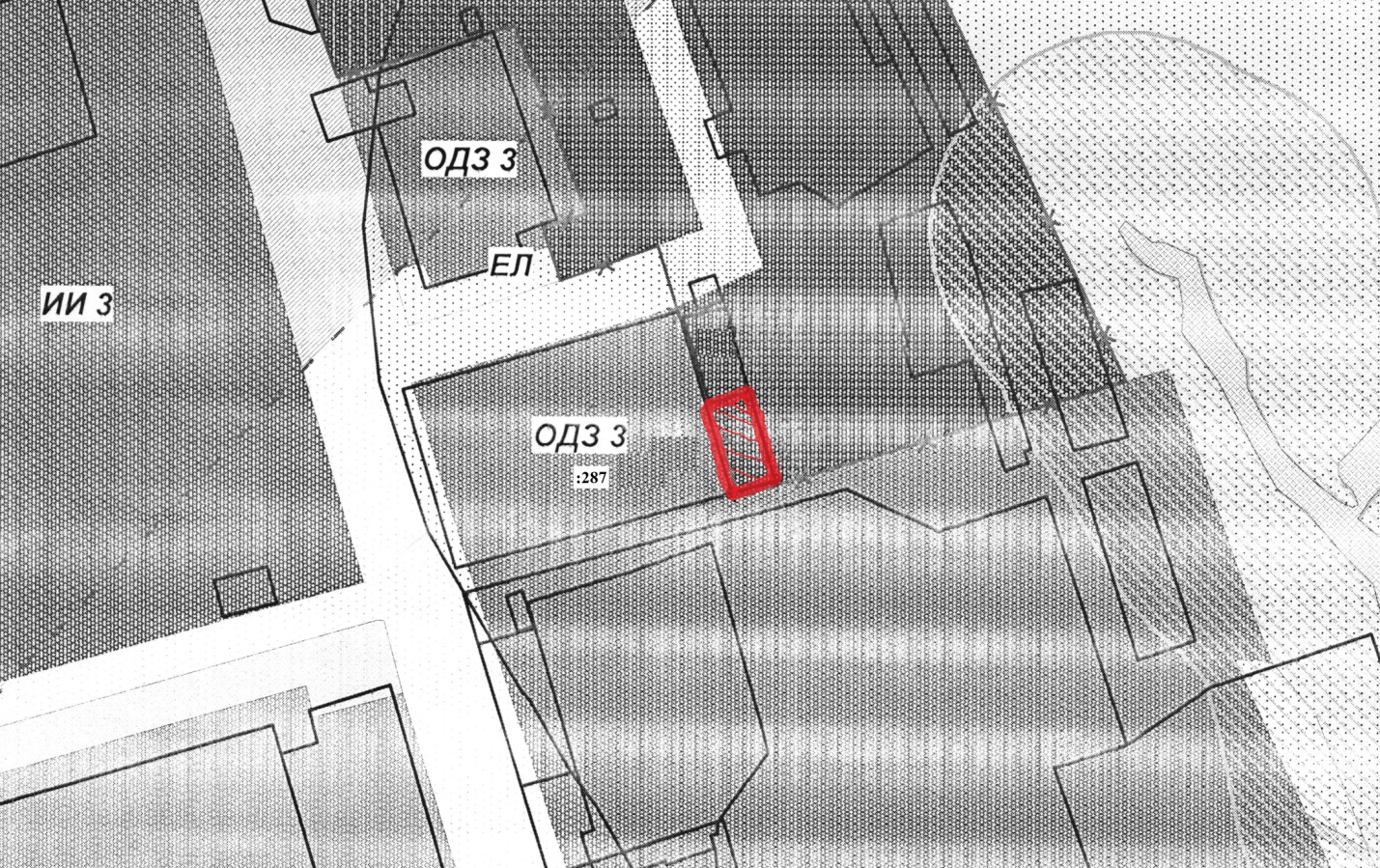 Приложение 8 к проекту муниципального нормативного правового акта «О внесении изменений в муниципальный нормативный правовой акт «Правила землепользования и застройки Елизовского городского поселенияЕлизовского района Камчатского края» от 12.09.2011 № 10-НПА»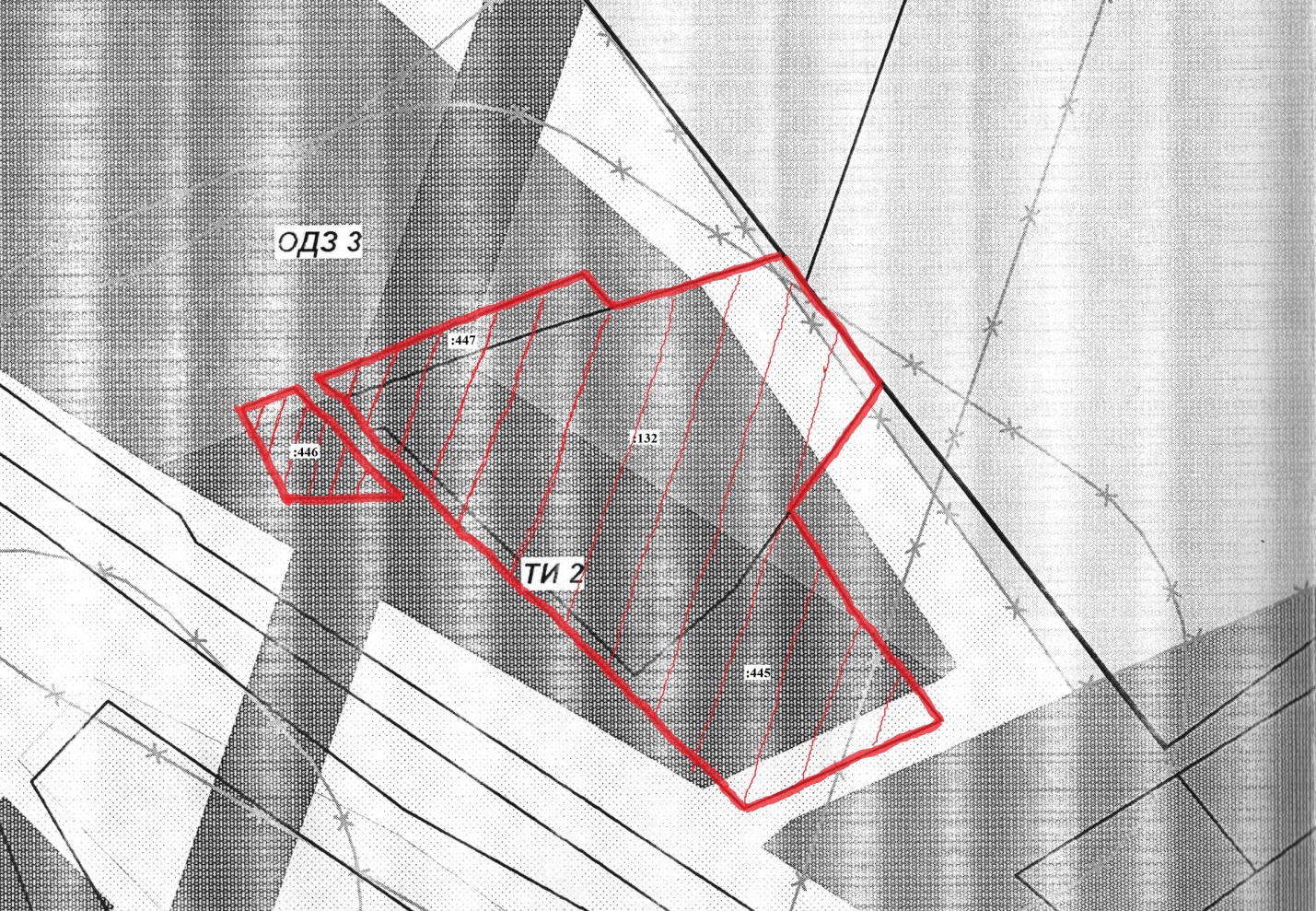 